ПРОЕКТ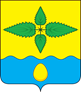 ОМСКИЙ  МУНИЦИПАЛЬНЫЙ  РАЙОН ОМСКОЙ  ОБЛАСТИАдминистрация Иртышского сельского поселенияПОСТАНОВЛЕНИЕ_________________   №  _______О внесении дополнения в постановление Иртышского сельского поселения 30.06.2016 № 83 «Об утверждении Положения о порядке представления гражданами, претендующими на замещение должностей муниципальной службы и муниципальными служащими Иртышского сельского поселения Омского муниципального района Омской области сведений о доходах, расходах, об имуществе и обязательствах имущественного характера своих, супруги (супруга) и несовершеннолетних детей»В соответствии с Федеральным законом от 06.10.2003 № 131-ФЗ «Об общих принципах организации местного самоуправления в Российской Федерации», Законом Омской области от 22.03.2018 № 2060-ОЗ «О представлении отдельными категориями лиц сведений о доходах, расходах, об имуществе и обязательствах имущественного характера и о проверке достоверности и полноты данных сведений», Уставом Иртышского сельского поселенияПОСТАНОВЛЯЮ: 1. Внести в постановление Иртышского сельского поселения Омского муниципального района Омской области от 30.06.2016г № 83 «Об утверждении Положения о порядке представления гражданами, претендующими на замещение должностей муниципальной службы и муниципальными служащими Иртышского сельского поселения Омского муниципального района Омской области сведений о доходах, расходах, об имуществе и обязательствах имущественного характера своих, супруги (супруга) и несовершеннолетних детей» следующее дополнение: 1.1. Статью 5 дополнить пунктом  следующего содержания: «- Справка о доходах, расходах, об имуществе и обязательствах имущественного характера заполняется с использованием специального программного обеспечения "Справки БК", размещенного на официальном сайте федеральной государственной информационной системы в области государственной службы в информационно-телекоммуникационной сети "Интернет", и представляется на бумажном носителе в соответствии с настоящей статьей, если иное не предусмотрено федеральным законодательством»1.2. Подпункт «б» пункта 3 дополнить пунктом следующего содержания:«Сведения о доходах, расходах, об имуществе и обязательствах имущественного характера за отчетный период с 1 января по 31 декабря 2019 года, срок подачи, которых, предусмотрен нормативными правовыми актами Администрации Иртышского сельского поселения, представляются до 1 августа 2020 года включительно».2. Опубликовать (обнародовать) настоящее постановление в газете «Омский муниципальный вестник» и на официальном сайте Иртышского сельского поселения.3. Настоящее решение вступает в силу со дня его официального опубликования (обнародования).Глава сельского поселения                                                         И.В.Барабанов	